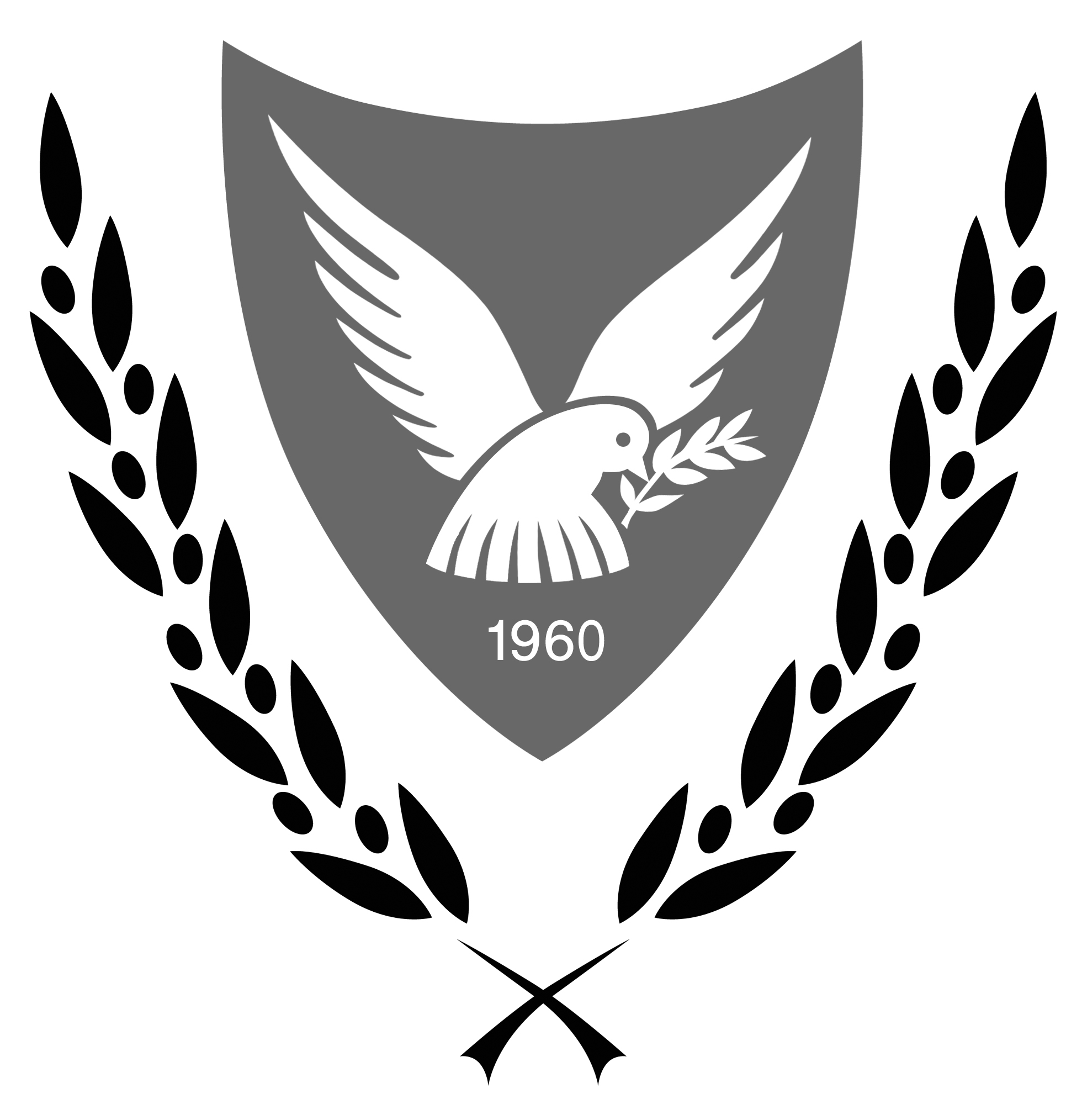 ΚΥΠΡΙΑΚΗ ΔΗΜΟΚΡΑΤΙΑΥΠΟΥΡΓΕΙΟ ΜΕΤΑΦΟΡΩΝ, ΕΠΙΚΟΙΝΩΝΙΩΝ ΚΑΙ ΕΡΓΩΝ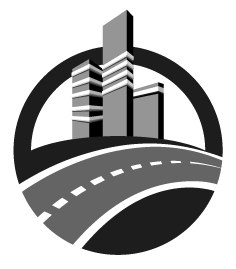 ΤΜΗΜΑ ΔΗΜΟΣΙΩΝ ΕΡΓΩΝΕΡΓΟ: <………………………………………………………> ΑΡ. ΔΙΑΓΩΝΙΣΜΟΥ: <………>ΤΟΜΟΣ  ΒΟΡΟΙ ΤΟΥ ΣΥΜΒΟΛΑΙΟΥ (……… μήνας ………) 202.. ΠΕΡΙΕΧΟΜΕΝΑΟΡΟΙ ΤΟΥ ΣΥΜΒΟΛΑΙΟΥ – ΜΕΡΟΣ Ι – ΓΕΝΙΚΟΙ ΟΡΟΙ			ΟΡΟΙ ΤΟΥ ΣΥΜΒΟΛΑΙΟΥ – ΜΕΡΟΣ ΙΙ – ΕΙΔΙΚΟΙ ΟΡΟΙ			<ΟΡΟΙ ΤΟΥ ΣΥΜΒΟΛΑΙΟΥ – ΜΕΡΟΣ ΙΙ – ΠΡΟΣΑΡΤΗΜΑ ΕΙΔΙΚΩΝ ΟΡΩΝ ΓΙΑ ΕΡΓΑ ΠΕΡΙΟΔΙΚΗΣ ΣΥΝΤΗΡΗΣΗΣ 						ΟΡΟΙ ΤΟΥ ΣΥΜΒΟΛΑΙΟΥ – ΜΕΡΟΣ ΙΙ – ΠΡΟΣΑΡΤΗΜΑ ΕΙΔΙΚΩΝ ΟΡΩΝ ΓΙΑ ΘΑΛΑΣΣΙΑ ΕΡΓΑ						>ΠΡΟΛΟΓΟΣ Οι Όροι του Συμβολαίου απαρτίζονται από : τους Γενικούς Όρους ως αυτοί  περιέχονται στον Τόμο Β, Μέρος I, ήτοι στο έγγραφο «Όροι Συμβολαίου για Κατασκευή Δημοσίων Έργων Πολιτικής Μηχανικής (με κατά προσέγγιση ποσότητες) Μέρος Ι: Γενικοί Όροι», Έκδοση 1η Σεπτεμβρίου 2006 (με τροποποιήσεις την 1η Μαρτίου 2018) και τους Ειδικούς Όρους ως αυτοί περιέχονται στον Τόμο Β Μέρος ΙΙ «Όροι του Συμβολαίου Μέρος ΙΙ – Ειδικοί Όροι» και στο «Παράρτημα Προσφοράς».Οι Ειδικοί Όροι δύναται να προσθέτουν στους, ή/και να συμπληρώνουν τους ή/και να τροποποιούν τους Γενικούς Όρους. Οι πρόνοιες των Ειδικών Όρων που περιέχονται στο έγγραφο «Όροι του Συμβολαίου Μέρος ΙΙ – Ειδικοί Όροι» υπερισχύουν των αντίστοιχων προνοιών των Γενικών Όρων και οι πρόνοιες των Ειδικών Όρων που περιέχονται στο «Παράρτημα Προσφοράς» υπερισχύουν των προνοιών των Ειδικών Όρων που περιέχονται στο «Όροι του Συμβολαίου Μέρος ΙΙ – Ειδικοί Όροι».Για τα έργα Περιοδικής Συντήρησης, οι Ειδικοί Όροι του Τόμου Β Μέρος ΙΙ «Όροι του Συμβολαίου Μέρος ΙΙ – Ειδικοί Όροι», συμπληρώνονται ή/και τροποποιούνται από τους επιπρόσθετούς Ειδικούς Όρους που περιέχονται στο αντίστοιχο Προσάρτημα «Όροι του Συμβολαίου – Μέρος ΙΙ  Προσάρτημα Ειδικών Όρων για Έργα Περιοδικής Συντήρησης». Για Θαλάσσια Τεχνικά έργα, οι Ειδικοί Όροι του Τόμου Β Μέρος ΙΙ «Όροι του Συμβολαίου Μέρος ΙΙ – Ειδικοί Όροι», συμπληρώνονται ή/και τροποποιούνται από τους επιπρόσθετους Ειδικούς Όρους που περιέχονται στο αντίστοιχο Προσάρτημα «Όροι του Συμβολαίου – Μέρος ΙΙ Προσάρτημα Ειδικών Όρων Για Θαλάσσια Τεχνικά Έργα»ΚΥΠΡΙΑΚΗ ΔΗΜΟΚΡΑΤΙΑΥΠΟΥΡΓΕΙΟ ΜΕΤΑΦΟΡΩΝ, ΕΠΙΚΟΙΝΩΝΙΩΝ ΚΑΙ ΕΡΓΩΝΤΜΗΜΑ ΔΗΜΟΣΙΩΝ ΕΡΓΩΝΕΡΓΟ: ……………………………………………………… ΑΡ. ΔΙΑΓΩΝΙΣΜΟΥ: ………ΤΟΜΟΣ  ΒΟΡΟΙ ΤΟΥ ΣΥΜΒΟΛΑΙΟΥ ΜΕΡΟΣ Ι: ΓΕΝΙΚΟΙ ΟΡΟΙ«Όροι Συμβολαίου για Κατασκευή Δημοσίων Έργων Πολιτικής Μηχανικής (με κατά προσέγγιση ποσότητες) Μέρος Ι: Γενικοί Όροι»,
 Έκδοση 1η Σεπτεμβρίου 2006
 (με τροποποιήσεις την 1η Μαρτίου 2018)(……… μήνας ………) 202.. ΚΥΠΡΙΑΚΗ ΔΗΜΟΚΡΑΤΙΑΥΠΟΥΡΓΕΙΟ ΜΕΤΑΦΟΡΩΝ, ΕΠΙΚΟΙΝΩΝΙΩΝ ΚΑΙ ΕΡΓΩΝΤΜΗΜΑ ΔΗΜΟΣΙΩΝ ΕΡΓΩΝΕΡΓΟ: ……………………………………………………… ΑΡ. ΔΙΑΓΩΝΙΣΜΟΥ: ………ΤΟΜΟΣ  ΒΟΡΟΙ ΤΟΥ ΣΥΜΒΟΛΑΙΟΥ (ΓΙΑ ΚΑΤΑΣΚΕΥΗ  ΔΗΜΟΣΙΩΝ  ΕΡΓΩΝ ΠΟΛΙΤΙΚΗΣ  ΜΗΧΑΝΙΚΗΣ)ΜΕΡΟΣ ΙΙ:  ΕΙΔΙΚΟΙ ΟΡΟΙ(Για Οδικά και Τεχνικά Έργα)ΕΚΔΟΣΗ ΜΑΪΟΣ 2020(……… μήνας ………) 202.. ΟΡΟΙ ΤΟΥ ΣΥΜΒΟΛΑΙΟΥ

ΜΕΡΟΣ ΙΙ – ΕΙΔΙΚΟΙ ΟΡΟΙΟι παρόντες Ειδικοί Όροι (Όροι Του Συμβολαίου (Μέρος ΙΙ) – Ειδικοί Όροι) υπερισχύουν των Γενικών Όρων του Συμβολαίου (Μέρος Ι) 1.	Άρθρο 1, εδάφιο 1.1   Ορισμοί1.1(α)   (i)	«Εργοδότης» σημαίνει την Κυβέρνηση της Κυπριακής Δημοκρατίας, με εκπρόσωπο το Διευθυντή Τμήματος Δημοσίων Έργων.            (iv)	«Μηχανικός» είναι ο Επαρχιακός Μηχανικός (<Επαρχίας>) του Τμήματος Δημοσίων Έργων, εκτός αν ο Εργοδότης διορίσει άλλο πρόσωπο. Στο εδάφιο 1.1 (α) προστίθεται ο ακόλουθος ορισμός;(viii)	«Συντονιστής της Σύμβασης», κατά την έννοια του Κανονισμού 6, της Κ.Δ.Π. 138/2016, σημαίνει τον Μηχανικό, εκτός εάν ο Εργοδότης διορίσει άλλο πρόσωπο.2.	Άρθρο 8, εδάφιο 8.1 Γενικές υποχρεώσεις του Εργολάβου Στο εδάφιο 8.1 των Γενικών Όρων προστίθεται η πιο κάτω παράγραφος:	«Σε περιπτώσεις συμβάσεων που αφορούν ζητήματα που σχετίζονται με την επεξεργασία δεδομένων προσωπικού χαρακτήρα, ο Ανάδοχος εγγυάται ότι θα σέβεται και θα συμμορφώνεται με όλους τους ισχύοντες νόμους και κανονισμούς περί της προστασίας των φυσικών προσώπων έναντι της επεξεργασίας δεδομένων προσωπικού χαρακτήρα και ότι θα φέρει την ευθύνη και θα είναι σε θέση να αποδείξει τη συμμόρφωση του σ’ αυτούς. Επιπρόσθετα, θα διασφαλίζει ότι, το προσωπικό του και οι τυχόν Υπεργολάβοι ή συνεργάτες και τα πρόσωπα που τελούν υπό τον έλεγχο του, θα σέβονται και θα συμμορφώνονται επίσης με αυτούς τους νόμους και κανονισμούς. (Σχετικός είναι ο κανονισμός της ΕΕ 2016/679 του Ευρωπαϊκού Κοινοβουλίου και του Συμβουλίου, της 27ης Απριλίου 2016, καθώς και ο ημεδαπός εφαρμοστικός Νόμος 125(Ι)/2018).»3.	Άρθρο10, εδάφιο 10.4 Ισχύς της Εγγύησης Πιστής Εκτέλεσης ΣυμβολαίουΤο περιεχόμενο του εδαφίου 10.4 αντικαθίσταται εξ ολοκλήρου με τα ακόλουθα:10.4	Η Εγγύηση Πιστής Εκτέλεσης Συμβολαίου πρέπει να παραμένει σε ισχύ μέχρι και την 28η ημέρα μετά την ημερομηνία που αναφέρεται στο  Πιστοποιητικό Ευθύνης Ελαττωμάτων σύμφωνα με το άρθρο 62. Προς τούτο, ο Εργολάβος οφείλει να ανανεώνει έγκαιρα, και το αργότερο πέντε (5) εργάσιμες ημέρες πριν την λήξη της, την ισχύ της Εγγύησης Πιστής Εκτέλεσης Συμβολαίου μέχρι και την πιο πάνω ημερομηνία. 4.	Άρθρο 16, Εδάφιο 16.3  Νέο Προσωπικό ΕργολάβουΜετά το εδάφιο 16.2 προστίθεται νέο εδάφιο 16.3 ως ακολούθως: Εδάφιο: 16.3 «Νέο Προσωπικό Εργολάβου»16.3	«Τηρουμένων των προνοιών του εδαφίου 16.1, εάν για την εκτέλεση και συμπλήρωση του Έργου απαιτείται η εργοδότηση οποιουδήποτε προσώπου το οποίο κατά την ημερομηνία έκδοσης της Επιστολής Αποδοχής δεν εργοδοτείτο από τον Εργολάβο, τότε ο Εργολάβος οφείλει να αποτείνεται στα Επαρχιακά Γραφεία Εργασίας του Υπουργείου Εργασίας και Κοινωνικών Ασφαλίσεων με σκοπό την εξεύρεση κατάλληλου προσωπικού από τον κατάλογο ανέργων για ικανοποίηση των αναγκών του. Η ίδια υποχρέωση ισχύει για κάθε Υπεργολάβο από την ίδια ημερομηνία, ανεξάρτητα του χρόνου σύναψης της σύμβασης υπεργολαβίας μεταξύ του Εργολάβου και του Υπεργολάβου αυτού. 	Νοείται ότι είναι δυνατή η εργοδότηση άλλων προσώπων που δεν περιλαμβάνονται στον κατάλογο ανέργων εάν ο Διευθυντής του Τμήματος Εργασίας ικανοποιηθεί και πιστοποιήσει ότι ο Εργολάβος ή ο Υπεργολάβος, ανάλογα με την περίπτωση, εύλογα δεν μπορούσαν να εξεύρουν κατάλληλο προσωπικό από τον κατάλογο ανέργων ή ότι συντρέχουν άλλοι ειδικοί λόγοι που εύλογα δικαιολογούν κάτι τέτοιο.	Νοείται ότι σε περίπτωση που με οποιοδήποτε τρόπο διαπιστωθεί ότι, μετά την ημερομηνία έκδοσης της Επιστολής Αποδοχής ο εργολάβος ή οποιοσδήποτε Υπεργολάβος του εργοδότησε οποιοδήποτε πρόσωπο για την εκτέλεση και συμπλήρωση του Έργου κατά παράβαση των προνοιών του εδαφίου αυτού, τότε για κάθε τέτοιο πρόσωπο θα επιβάλλεται στον Εργολάβο ανέκκλητη ποινική ρήτρα ίση με μία φορά τον ετήσιο μισθό του προσώπου αυτού όπως προβλέπεται από τη σχετική κλαδική συλλογική σύμβαση.»5	Άρθρο 21, εδάφιο 21.1  Ασφάλεια Έργου και Μηχανημάτων ΕργολάβουΤο περιεχόμενο του εδαφίου 21.1 (α)  αντικαθίσταται εξ ολοκλήρου με το ακόλουθα:(α)	το Έργο, μαζί με το Μηχανικό Εξοπλισμό και τα υλικά που θα ενσωματωθούν σε αυτό, για ποσό ίσο με την αξία αποκατάστασης αυτών αυξημένο κατά ένα ποσοστό πέντε (5%) τοις εκατό, με ελάχιστο ποσό €15.000, για κάλυψη τυχόν επιπρόσθετων εξόδων όπως για αμοιβή μελετών, κατεδάφιση και απομάκρυνση οποιουδήποτε μέρους του Έργου και λοιπών εξόδων, πάντοτε νοουμένου ότι η παρεχόμενη κάλυψη δεν θα είναι για ποσό μικρότερο από το Ποσό Συμβολαίου αυξημένο κατά ένα ποσοστό πέντε (5%) τοις εκατό (πλέον του Φόρου Προστιθέμενης Αξίας),6.	Άρθρο 28, εδάφιο 28.2   Προνόμια λατομείωνΜετά την πρώτη παράγραφο του εδαφίου, προστίθεται η ακόλουθη παράγραφος:«Για σκοπούς συμμόρφωσης με τα προαναφερόμενα, ο Εργολάβος κατά την προσωρινή παραλαβή του Έργου και πριν την καταβολή προς αυτόν της σχετικής πληρωμής οφείλει να προσκομίσει στον Εργοδότη βεβαίωση από την Υπηρεσία Μεταλλείων με την οποία να βεβαιώνεται ότι έχει καταβάλει τα λατομικά δικαιώματα που αφορούν το Έργο. Στην περίπτωση που τέτοια βεβαίωση δεν προσκομίζεται, ο Εργοδότης δύναται να αποκόπτει από τις πληρωμές του Εργολάβου το οφειλόμενο ποσό και να το εμβάζει στην Υπηρεσία Μεταλλείων.»Δείγμα εντύπου της πιο πάνω βεβαίωσης ακολουθεί και θα αποτελεί το Παράρτημα «Π6» στη σελίδα Β11 των Όρων του Συμβολαίου (ΤΟΜΟΣ Β).7. 	Άρθρο 34, εδάφιο 34.7  Ασφάλεια, υγεία και ευημερία στην εργασίαΤο περιεχόμενο του εδαφίου 34.7 αντικαθίσταται εξ ολοκλήρου με τα ακόλουθα:34.7	«Κατά τη διάρκεια εκτέλεσης του Έργου ο Εργολάβος οφείλει, χωρίς περιορισμό των υποχρεώσεων και ευθυνών του ή των υποχρεώσεων και ευθυνών του Εργοδότη που απορρέουν από τα άρθρα 19 και 24, να λαμβάνει όλα τα μέτρα για προστασία και ασφάλεια των εργοδοτουµένων του, των εργοδοτουµένων των Υπεργολάβων και οποιουδήποτε άλλου προσώπου που επηρεάζεται από τις εργασίες, περιλαμβανομένων των εργοδοτουµένων του Εργοδότη, οποιουδήποτε άλλου εργολάβου που εργοδοτείται από τον Εργοδότη, και οποιασδήποτε αρμόδιας αρχής ή υπηρεσίας κοινής ωφέλειας, εκτελούν δικές τους εργασίες µε βάση το άρθρο 31 των Όρων, και να συμμορφώνεται µε τις οδηγίες του Μηχανικού και, χωρίς περιορισμό της γενικότητας, µε όλες τις πρόνοιες των περί Ασφάλειας και Υγείας στην Εργασία Νόμων του 1996-2015, των περί Ασφάλειας και Υγείας (Ελάχιστες Προδιαγραφές για Προσωρινά ή Κινητά Εργοτάξια) Κανονισμών του 2015, του περί Εργοστασίων Νόμου Κεφ. 134, των περί Οικοδομών και Έργων Μηχανικών Κατασκευών (Ασφάλεια, Υγεία και Ευημερία) Κανονισμών του 1973, περιλαμβανομένων και όλων των άλλων Κανονισμών που έχουν εκδοθεί δυνάµει των πιο πάνω Νόμων, και κάθε Νόμου και Κανονισμού που τροποποιεί ή αντικαθιστά τους πιο πάνω Νόμους και Κανονισμούς.	Χωρίς περιορισμό της γενικότητας, ο Εργολάβος οφείλει:(α)	να εκπονεί το Σχέδιο Ασφάλειας και Υγείας (Στάδιο εκτέλεσης), κατά την έννοια των περί Ασφάλειας και Υγείας (Ελάχιστες Προδιαγραφές για Προσωρινά ή Κινητά Εργοτάξια) Κανονισμών του 2015, και να το υποβάλει στο Μηχανικό πριν το Χρόνο Έναρξης. Νοείται ότι στο Σχέδιο αυτό θα πρέπει να λαµβάνονται υπόψη και οι εργασίες των Υπεργολάβων, του Εργοδότη, οποιουδήποτε άλλου Εργολάβου που εργοδοτείται από τον Εργοδότη, και οποιασδήποτε αρμόδιας αρχής ή υπηρεσίας κοινής ωφέλειας, εκτελούν δικές τους εργασίες µε βάση το άρθρο 31 των Όρων. Νοείται περαιτέρω ότι, σε περίπτωση µη υποβολής του Σχεδίου όπως καθορίζεται πιο πάνω, ο Μηχανικός έχει δικαίωμα να εκδώσει οδηγίες για την αναστολή όλων των εργασιών στο Έργο ή μέρος αυτού σύμφωνα µε την παράγραφο (δ) του εδαφίου 40.1,(β)	εκτός εάν καθορίζεται διαφορετικά στο Μέρος ΙΙ των Όρων, να ορίζει κατάλληλα προσοντούχο, σύμφωνα µε τους περί Ασφάλειας και Υγείας (Ελάχιστες Προδιαγραφές για Προσωρινά ή Κινητά Εργοτάξια)   Κανονισμούς   του   2015,  εργοδοτούµενο  του  ως «Συντονιστή για θέματα Ασφάλειας και Υγείας κατά την εκτέλεση του Έργου», κατά την έννοια των ίδιων Κανονισμών. Νοείται ότι οι εξουσίες του Συντονιστή αυτού, όπως καθορίζονται στους εν λόγω Κανονισμούς, θα εκτείνονται και στους εργοδοτουµένους των Υπεργολάβων, καθώς και στους εργοδοτουµένους του Εργοδότη, οποιουδήποτε άλλου εργολάβου που εργοδοτείται από τον Εργοδότη, και οποιασδήποτε αρμόδιας αρχής ή υπηρεσίας κοινής ωφέλειας, εκτελούν δικές τους εργασίες µε βάση το άρθρο 31 των Όρων,(γ)	να διασφαλίζει ότι όλοι οι εργοδοτούµενοι του, περιλαμβανομένων των εργοδοτουµένων των Υπεργολάβων, γνωρίζουν το περιεχόμενο του Σχεδίου Ασφάλειας και Υγείας και ότι αντίγραφο του Σχεδίου βρίσκεται σε προσβάσιµο χώρο στο Εργοτάξιο,(δ)	µε σκοπό την αναπροσαρμογή του Σχεδίου Ασφάλειας και Υγείας και του Φακέλου Ασφάλειας και Υγείας, να παρέχει στο «Συντονιστή για θέματα Ασφάλειας και Υγείας κατά την εκτέλεση του Έργου», όλες τις πληροφορίες για κάθε μεταβολή που δυνατό να επηρεάζει τα θέματα Ασφάλειας και Υγείας στο Εργοτάξιο,(ε)	να διαβιβάζει στον Αρχιεπιθεωρητή την εκ των προτέρων Γνωστοποίηση, όπως καθορίζεται στους περί Ασφάλειας και Υγείας (Ελάχιστες Προδιαγραφές για Προσωρινά ή Κινητά Εργοτάξια) Κανονισμούς του 2015, συνοδευόμενη από τα απαραίτητα έγγραφα, τουλάχιστον 14 ημέρες πριν από την έναρξη εργασιών,(στ)	σε περίπτωση που ο «Συντονιστής για θέματα  Ασφάλειας  και Υγείας κατά την εκτέλεση του Έργου» είναι εργοδοτούµενος του, να παραδώσει στον Εργοδότη όχι αργότερα από 21 ημέρες μετά την έκδοση του Πιστοποιητικού Παραλαβής για ολόκληρο το Έργο, το Φάκελο Ασφάλειας και Υγείας, αναπροσαρμοσμένο ώστε αυτός να περιέχει τα πραγματικά στοιχεία του Έργου έτσι όπως αυτό κατασκευάστηκε, και(ζ)	να λαμβάνει υπόψη τα περιεχόμενα του Σχεδίου Ασφάλειας και Υγείας κατά την ετοιμασία του προγράμματος εργασίας του εδαφίου 14.1».8. 	Άρθρο 42, εδάφιο 42.1 Παραχώρηση Εργοταξίου και πρόσβασηςΤηρουμένων των προνοιών του εδαφίου 42.1 των Όρων του Συμβολαίου για την παραχώρηση του Εργοταξίου, τονίζεται ότι τα τμήματα του Εργοταξίου που καθορίζονται στο Παράρτημα 100/6 του Τόμου Ε ή όπως αυτά θα συμφωνηθούν με τον Μηχανικό, θα παραδίνονται στον Εργολάβο σταδιακά και ανάλογα με τις ανάγκες του Έργου, σύμφωνα με τα χρονοδιαγράμματα που θα συμφωνηθούν με τον Μηχανικό.9. 	Άρθρο 60, εδάφιο 60.2 Μηνιαίες πληρωμέςΑντικαθίσταται η προτελευταία παράγραφος του εδαφίου 60.2 («Νοείται ότι ο Εργοδότης έχει δικαίωμα να αφαιρέσει … στην Υπηρεσία αυτή.») με την ακόλουθη παράγραφο:«Νοείται περαιτέρω ότι ο Εργοδότης έχει δικαίωμα να αφαιρέσει από οποιοδήποτε Πιστοποιητικό Πληρωμής, με τη μέθοδο του συμψηφισμού, οποιοδήποτε ποσό οφείλει ο Εργολάβος προς οποιοδήποτε Υπουργείο ή Τμήμα ή Ανεξάρτητη Υπηρεσία ή άλλο Ειδικό Ταμείο του Κράτους.»10. 	Άρθρο 60, εδάφιο 60.11 ΠροκαταβολήΑπό την πρώτη παράγραφο του εδαφίου 60.11 αφαιρείται η πρόταση: «Νοείται ότι στο ποσό που θα καταβάλλεται στον Εργολάβο ως προκαταβολή και στο ποσό της Εγγύησης Προκαταβολής θα προστίθεται ο Φόρος Προστιθέμενης Αξίας σύμφωνα με την σχετική Νομοθεσία» στο τέλος της πρώτης παραγράφου.11.	Άρθρο 63, εδάφιο 63.1 Λύση εργοδότησης – Υπαίτιος ο ΕργολάβοςΣτο εδάφιο 63.1 των Γενικών Όρων να προστεθεί ως τελευταία παράγραφος το πιο κάτω λεκτικό:«Νοείται ότι σε περίπτωση που ο Εργοδότης έχει ενεργοποιήσει τον μηχανισμό που προβλέπεται για συνέχιση του Έργου από τον επόμενο σε σειρά κατάταξης, ο Εργολάβος οφείλει να παραδώσει το Εργοτάξιο εντός 15 ημερών ελεύθερο κατοχής και το οποιοδήποτε πρόσθετο κόστος καθίσταται απαιτητό από τον Εργολάβο.»12. 	Άρθρο 68, εδάφιο 68.2 Ειδοποιήσεις στον Εργοδότη και στο ΜηχανικόΟποιαδήποτε ειδοποίηση θα δοθεί στον Εργοδότη ή στο Μηχανικό σύμφωνα με τους Όρους του Συμβολαίου πρέπει να αποστέλλεται ταχυδρομικώς ή δια τηλεομοιότυπου ή με το να αφεθεί στις αντίστοιχες διευθύνσεις που ορίζονται πιο κάτω. Οποιαδήποτε ειδοποίηση απευθύνεται ή κοινοποιείται στον Εργοδότη θα πρέπει επίσης να κοινοποιείται στον Διευθυντή Ελέγχου του Υπουργείου Μεταφορών, Επικοινωνιών και Έργων στη διεύθυνση που αναφέρεται πιο κάτω:Εργοδότης:Διευθυντής Τμήματος Δημοσίων ΈργωνΛεωφόρος Στροβόλου 165,2048 Λευκωσία.Αρ. Τηλεομοιότυπου: 22510456Μηχανικός:<................................................>Κοινοποιήσεις:Διευθυντής Διεύθυνσης Ελέγχου Υπουργείου Μεταφορών, Επικοινωνιών και ΈργωνΑχαιών 28, Ενορία Αγ. Ανδρέα1424 Λευκωσία.Αρ. Τηλεομοιότυπου: 2277627213.	Άρθρο 70 εδάφιο 70.1   Αυξομειώσεις Τιμών(α) 	Τύπος Αναπροσαρμογής Τιμών(i)	Σύμφωνα με το Εδάφιο 70.1 των Όρων του Συμβολαίου, ο κάθε τύπος αναπροσαρμογής τιμών θα εφαρμόζεται όπως πιο κάτω:	Ο Τύπος 1 Θα εφαρμόζεται στα Δελτία Αρ.< ..............>	Ο Τύπος 2 Θα εφαρμόζεται στα Δελτία Αρ.< ..............>	Ο Τύπος 3 Θα εφαρμόζεται στα Δελτία Αρ. <.................. >(ii)	Οι σταθεροί συντελεστές που θα χρησιμοποιούνται για τους πιο πάνω τύπους θα είναι:	Ο τύπος αναπροσαρμογής Τιμών δεν θα εφαρμόζεται στις Εργασίες με Απολογισμό. Όμως ο λόγος  , όπως ορίζεται στο Εδάφιο 70.1 Όρων του Συμβολαίου, θα εφαρμόζεται απ' ευθείας στις βασικές τιμές μονάδας των πιο κάτω άρθρων του Δελτίου για Εργασίες με Απολογισμό.	 στα Άρθρα < ............... >μέχρι <................ .> ΚΥΠΡΙΑΚΗ ΔΗΜΟΚΡΑΤΙΑΥΠΟΥΡΓΕΙΟ ΜΕΤΑΦΟΡΩΝ, ΕΠΙΚΟΙΝΩΝΙΩΝ ΚΑΙ ΕΡΓΩΝΤΜΗΜΑ ΔΗΜΟΣΙΩΝ ΕΡΓΩΝΕΡΓΟ: ……………………………………………………… ΑΡ. ΔΙΑΓΩΝΙΣΜΟΥ: ………ΤΟΜΟΣ  ΒΟΡΟΙ ΤΟΥ ΣΥΜΒΟΛΑΙΟΥ (ΓΙΑ  ΚΑΤΑΣΚΕΥΗ  ΔΗΜΟΣΙΩΝ ΕΡΓΩΝ ΠΟΛΙΤΙΚΗΣ ΜΗΧΑΝΙΚΗΣ)ΜΕΡΟΣ ΙΙ: ΕΙΔΙΚΟΙ ΟΡΟΙ
(Προσάρτημα Ειδικών Όρων για Έργα Περιοδικής Συντήρησης)ΕΚΔΟΣΗ ΜΑΪΟΣ 2020(……… μήνας ………) 202.. .ΟΡΟΙ ΤΟΥ ΣΥΜΒΟΛΑΙΟΥ ΜΕΡΟΣ ΙΙ: ΕΙΔΙΚΟΙ ΟΡΟΙ(Προσάρτημα Ειδικών Όρων για Έργα Περιοδικής Συντήρησης)Οι παρόντες Ειδικοί Όροι θα εφαρμόζονται μόνο σε Έργα Περιοδικής Συντήρησης επιπρόσθετα των Ειδικών Όρων που περιέχονται στο «Όροι Του Συμβολαίου Μέρος ΙΙ – Ειδικοί Όροι». ΠΣ1.	Άρθρο 43, εδάφιο 43.1 Χρόνος ΑποπεράτωσηςΣτο τέλος της παραγράφου προστίθενται τα ακόλουθα :«Στον Χρόνο Αποπεράτωσης που αναφέρεται στο Παράρτημα Προσφοράς, θα εξαιρείται ο χρόνος των θερινών αδειών (3 εβδομάδες), ο χρόνος των αδειών των Χριστουγέννων (1 εβδομάδα) και ο χρόνος των αδειών του Πάσχα (1 εβδομάδα). Η παρούσα εξαίρεση δεν θα ελκύει οποιοδήποτε δικαίωμα για πρόσθετη αποζημίωση του Εργολάβου.»ΠΣ2.	Άρθρο 47, εδάφιο 47.4 Αποζημιώσεις για καθυστερήσεις νυκτερινής εργασίαςΣτο Άρθρο 47 προστίθεται νέο εδάφιο 47.4 «Αποζημιώσεις για καθυστερήσεις νυκτερινής εργασίας» Παρομοίως με το εδάφιο 47.1, εάν ο Εργολάβος αποτύχει να συμμορφωθεί με το Χρόνο Αποπεράτωσης της νυκτερινής εργασίας σύμφωνα με τις ειδικές πρόνοιες, τότε ο Εργολάβος θα αποζημιώνει τον Εργοδότη με το ποσό που αναφέρεται στο Παράρτημα Προσφοράς, για κάθε ώρα υπέρβασης του καθορισμένου χρόνου παράδοσης του δρόμου στην κυκλοφορία (μέχρι τις τρεις πρώτες ώρες). Η υπέρβαση του καθορισμένου χρόνου παράδοσης του δρόμου στην κυκλοφορία πέραν των τριών πρώτων ωρών θα λογίζεται ως ημέρα. ΤΟΜΟΣ Β – ΟΡΟΙ ΣΥΜΒΟΛΑΙΟΥ - 5-2020ΚΥΠΡΙΑΚΗ ΔΗΜΟΚΡΑΤΙΑΥΠΟΥΡΓΕΙΟ ΜΕΤΑΦΟΡΩΝ, ΕΠΙΚΟΙΝΩΝΙΩΝ ΚΑΙ ΕΡΓΩΝΤΜΗΜΑ ΔΗΜΟΣΙΩΝ ΕΡΓΩΝΕΡΓΟ: ……………………………………………………… ΑΡ. ΔΙΑΓΩΝΙΣΜΟΥ: ………ΤΟΜΟΣ  ΒΟΡΟΙ ΤΟΥ ΣΥΜΒΟΛΑΙΟΥ (ΓΙΑ  ΚΑΤΑΣΚΕΥΗ  ΔΗΜΟΣΙΩΝ ΕΡΓΩΝ ΠΟΛΙΤΙΚΗΣ ΜΗΧΑΝΙΚΗΣ)ΜΕΡΟΣ ΙΙ: ΕΙΔΙΚΟΙ ΟΡΟΙ
(Προσάρτημα Ειδικών Όρων για Θαλάσσια Τεχνικά Έργα) ΕΚΔΟΣΗ ΜΑΪΟΣ 2020(……… μήνας ………) 202.. .ΟΡΟΙ ΤΟΥ ΣΥΜΒΟΛΑΙΟΥ ΜΕΡΟΣ ΙΙ: ΕΙΔΙΚΟΙ ΟΡΟΙ(Προσάρτημα Ειδικών Όρων για Θαλάσσια Τεχνικά Έργα  Οι παρόντες Ειδικοί Όροι θα εφαρμόζονται μόνο σε Θαλάσσια Τεχνικά ΄Έργα επιπρόσθετα των Ειδικών Όρων που περιέχονται στο «Όροι Του Συμβολαίου Μέρος ΙΙ – Ειδικοί Όροι». Θ1		Άρθρο1  Εδάφιο 1.1 Ορισμοί1.1(α)   v)«Μηχανικός» σημαίνει τον κ. Στέλιο Ζερβό, Ανώτερο Εκτελεστικό Μηχανικό στο Τμήμα Δημοσίων Έργων.1.1 (στ) (i) Στη γραμμή 2 του εδαφίου 1.1 (στ) (ν), μετά τη λέξη «συσκευές» προστίθενται τα ακόλουθα: «τα πλωτά σκάφη, γερανούς, λέμβους καθώς»(ii) Η πρώτη γραμμή του εδαφίου 1.1(στ) (vii), διορθώνεται ως ακολούθως:«Εργοτάξιο σημαίνει το θαλάσσιο ή/ και το χερσαίο χώρο μέσα ή πάνω»Θ2		Άρθρο 8 Εδάφιο 8.3 Διατήρηση λειτουργίας θαλάσσιων δραστηριοτήτωνΣτο Άρθρο 8 προστίθεται νέο εδάφιο 8.3 «Διατήρηση λειτουργίας θαλάσσιων δραστηριοτήτων» ως ακολούθως «8.3	Διατήρηση λειτουργίας θαλάσσιων δραστηριοτήτων	«Κατά την διάρκεια της κατασκευής του Έργου, ο Εργολάβος θα πρέπει να αποφεύγει κάθε ενέργεια που ενδεχομένως να προκαλεί αρνητικές επιπτώσεις στην λειτουργία του αλιευτικού καταφυγίου και την ασφάλεια των χρηστών του θαλάσσιου χώρου.	Σε περίπτωση που αμελώς αγνοεί αυτή την πρόνοια για την προστασία των χρηστών του αλιευτικού καταφυγίου και την ασφάλεια των χρηστών του θαλάσσιου χώρου, ο Μηχανικός του Έργου δικαιούται να προβεί στην λήψη άμεσων μέτρων, περιλαμβανομένου και του άμεσου τερματισμού του Συμβολαίου, με όλες τις συνέπειες να επιβαρύνουν τον Εργολάβο.»Θ3		Άρθρο11  Εδάφιο 11.1 Επιθεώρηση ΕργοταξίουΤο εδάφιο 11.1 (α) αντικαθίσταται με το πιο κάτω:(α)	«τη φύση και κατάσταση του Εργοταξίου και των γύρω περιοχών, περιλαμβανομένης της κατάστασης του θαλάσσιου πυθμένα και/ή του υπεδάφους».Θ4		Άρθρο 28 Εδάφιο 28.2 Προνόμια λατομείωνΣτην 3η γραμμή της πρώτης παραγράφου του εδαφίου 28.2, μετά τη λέξη «χαλίκων» προστίθενται τα ακόλουθα: «ογκόλιθων, λιθορριπής».Θ5		Άρθρο 28  Εδάφιο 28.3 Εναπόθεση υλικώνΣτην 1η γραμμή του εδαφίου, μετά από τη λέξη «σκυβάλων» προστίθεται η φράση «υλικών προερχομένων από εκβαθύνσεις/εκσκαφές».Θ6		Άρθρο49 Εδάφιο 49.2 Συμπλήρωση παραμενουσών εργασιών και επιδιόρθωση ελαττωμάτωνΜετά την υποπαράγραφο (β) του εδαφίου, προστίθεται η ακόλουθη παράγραφος:« Το νωρίτερο κατά ή μετά την λήξη της περιόδου ευθύνης για ελαττώματα, ο Εργολάβος οφείλει να δίνει στο Μηχανικό, με αντίγραφο στον Εργοδότη, σχετική ειδοποίηση με την οποία να δηλώνει ότι έχει συμπληρώσει με την δέουσα επιμέλεια οποιαδήποτε παραμένουσα ή ελαττωματική εργασία. Η ειδοποίηση αυτή θα θεωρείται ως αίτηση του Εργολάβου προς το Μηχανικό για έκδοση του Πιστοποιητικού Τελικής Παραλαβής του Έργου».Θ7		Άρθρο 51  Εδάφιο 51.1 (δ) ΤροποποιήσειςΣτο εδάφιο 51.1(δ), μετά τη λέξη «υψόμετρα» προστίθεται η λέξη «βυθόμετρα».Θ8		Άρθρο 63  Εδάφιο 63.1 (στ) Λύση εργοδότησης-υπαίτιος ο Εργολάβος Στο εδάφιο 63.1(δ), μετά την παράγραφο (ε) προστίθεται η ακόλουθη παράγραφος:«(στ)	έχει παραλείψει να συμμορφωθεί με  ειδοποίηση που δόθηκε σύμφωνα με το εδάφιο 8.3»ΤΟΜΟΣ Β – ΟΡΟΙ ΣΥΜΒΟΛΑΙΟΥ - 5-2020     ΚΥΠΡΙΑΚΗ ΔΗΜΟΚΡΑΤΙΑ                                                                                ΥΠΗΡΕΣΙΑ ΜΕΤΑΛΛΕΙΩΝ                                                                                                                                1422 ΛΕΥΚΩΣΙΑ               ΥΠΟΥΡΓΕΙΟ 	ΓΕΩΡΓΙΑΣ, ΦΥΣΙΚΩΝ ΠΟΡΩΝ         ΚΑΙ ΠΕΡΙΒΑΛΛΟΝΤΟΣΒεβαίωσηΜε την παρούσα βεβαιώνεται ότι ………………………………………..(ονομασία Εργολάβου) ως Εργολάβος για το Έργο ……………………………………………………. (ονομασία Έργου) με αριθμό Συμβολαίου ……………………. έχει καταβάλει στην Υπηρεσία Μεταλλείων όλα τα λατομικά δικαιώματα που θα έπρεπε να καταβληθούν για το προαναφερόμενο Έργο.Ημερομηνία ………………………………..                                                                                                                                                                                        ……………………………………………                                                                                                  (Όνομα, Υπογραφή και Σφραγίδα)                                                                                      (για Προϊστάμενο της Υπηρεσίας Μεταλλείων)Συντελεστής:ΚαβγδεζΤύπος 1:0,500.270,23----Τύπος 2:0,350,250,050,180,17--Τύπος 3:0,300,130,12--0,200,25